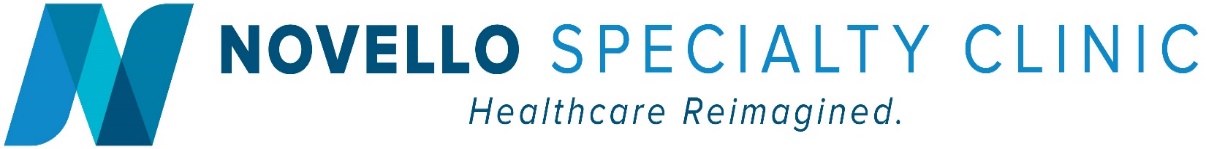 REGISTRATION FORM (Nephrology)Today’sDate:____________________________PCP:______________________________________________________________________________PATIENT INFORMATIONPatient’s Name:__________________________________________________________________________Marital Status:  S  M  D   W   Address:_________________________________________________________________________________________________________________City:___________________________________________________________________State:_____________ZipCode:________________________Home Phone #:______________________________________________________Cell Phone #:___________________________________________Date of Birth:____________________________Email Address:_____________________________________________________________________Employer:___________________________________________________________Occupation:___________________________________________Pharmacy:__________________________________________________Pharmacy Phone #:______________________________________________INSURANCE INFORMATIONPrimary Insurance:_________________________________________________________________________________________________________Subscriber’s Name:_________________________________________________Subscriber’s Date of Birth:__________________________________Relationship to Patient:_______________________________ Policy #:_______________________________Group #:________________________ Secondary Insurance:_______________________________________________________________________________________________________ Subscriber’s Name:_________________________________________________Subscriber’s Date of Birth:__________________________________ Relationship to Patient:________________________________Policy #:______________________________Group #:_________________________EMERGENCY CONTACTName of Contact:____________________________________________________________Relationship to Patient:___________________________ Contact Phone #:_____________________________________________Alternate Phone #:_____________________________________________RELEASE OF MEDICAL RECORDS	                     Do not release any information to anyone   	                     I authorize information to be released to:Name:_____________________________________________Relationship:_______________________Phone:______________________________Name:_____________________________________________Relationship:_______________________Phone:______________________________Name _____________________________________________Relationship:_______________________Phone:______________________________Do you prefer a detailed voice message or a brief voice message asking you to call back?                  Leave a full message (if greeting doesn’t verify whom we are calling only a call back may be left)                    Call back only_________________________________________________			____________________________    Patient/Guardian Signature					               	                  Date________________________________________________			Print Name	Medications:Please list any medications, including items such as Aspirin, Vitamins/Supplements, Laxatives, etc. Name 			Dosage/Strength		Frequency 	          How long have you taken this medication?________________________________________________________________________________________________________________________________________________________________________________________________________________________________________________________________________________________________________________________________________________________________________________________________________________________________________________________________________________________________________________________________________________________________________________________________________________________________________________________________________________________________________________________________________________________________________________________________________________________________________________________________________________________________Do you have any Drug Allergies or Sensitivities?        Yes ______            No ______If yes, please list the name of the medication and the reaction or side effect ____________________________________________________________________________________________________________________________________________________________________________________________________________________________________________________________________________________________________________________________________________________________________________________________Medical History:Please list any medical conditions and any significant illnesses not listed above___________________________________________________________________________________________________________________________________________________________________________________________________________________________________________________________________________________________________________________________________________________________________________________________________________________________________________________________________________________________Previous Surgeries:Date		     Type of Surgery__________	____________________________________________________________________________________________	____________________________________________________________________________________________	____________________________________________________________________________________________	__________________________________________________________________________________Family History:Mother		___ Living  ___Deceased     Age___     If deceased, cause of death:  ____________________________Father		___ Living  ___Deceased     Age___     If deceased, cause of death:  ____________________________Brother		___Living  ___ Deceased     Age___     If deceased, cause of death:  ____________________________Brother		___Living  ___ Deceased     Age___     If deceased, cause of death:  ____________________________Brother		___Living  ___ Deceased     Age___     If deceased, cause of death:  ____________________________Sister		___Living  ___ Deceased     Age___     If deceased, cause of death:  ____________________________Sister		___Living  ___ Deceased     Age___     If deceased, cause of death:  ____________________________Sister		___Living  ___ Deceased     Age___     If deceased, cause of death:  ____________________________Children	___Living  ___ Deceased     Age___     If deceased, cause of death:  ____________________________Children	___Living  ___ Deceased     Age___     If deceased, cause of death:  ____________________________Children	___Living  ___ Deceased     Age___     If deceased, cause of death:  ____________________________Social History:Marital Status:   Married ______     Divorced ______     Never Married ______Are you currently a tobacco user?  Yes _____     No _____   If yes, what type?     Cigarettes ___ Vape___ Chew___Are you a former tobacco user?  Yes _____   No _____  If yes, when did you quit?  Year ______  Month _____Do you consume alcohol?   Yes _____   No _____   If yes, how often?  ________  How many drinks?  ________Do you use marijuana?  Yes _____  No _____   If yes, how often? _____  Edible? _____  Inhaled? ____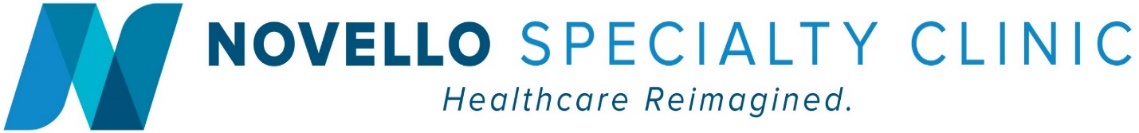                 __________________________________________________________________________________ PATIENT RESPONSIBILITY CONSENT FORMINDIVIDUAL'S FINANCIAL RESPONISIBILITYI understand that I am financially responsible for my health insurance deductible, co-insurance, or non-covered service.Co-payments are due at time of service.If plan requires a referral, I must obtain it prior to my visit.In the event that my health plan determines a service to be "not payable", I will be responsible for the complete charge and agree to pay the costs of all services provided.If I am uninsured, I agree to pay for the medical services rendered to me at time of service.INSURANCE AUTHORIZATION FOR ASSIGNMENT OF BENEFITSI hereby authorize and direct payment of my medical benefits to Novello Specialty Clinic on my behalf for any services furnished to me by the providers.AUTHORIZATION OF RELEASE OF MEDICAL RECORDSI hereby authorize Novello Specialty Clinic to release to my insurer, governmental agencies, or any other entity financially responsible for my medical care, all information, including diagnosis and the records of any treatment or examination rendered to me needed to substantiate payment for such medical services a well as information required for precertification, authorization, or referral to other medical providers.      By signing this consent form you are giving your healthcare provider permission to collect and giving your pharmacy and           your health insurer permission to disclose information about your prescriptions that have been filled at any pharmacy or	covered by any health insurance plan. This includes prescription medicines to treat AID/HIV and medicines used to treat        mental health issues such as depression.MEDICARE REQUEST FOR PAYMENTI request payment of authorized Medicare benefits to me or on my behalf for any services furnished me by or in Novello Specialty Clinic. I authorize any holder of medical or other information about me to release to Medicare and its agent any information needed to determine these benefits or benefits for related services.        __________________________________________________________________________Signature of Patient, Authorized Representative or Responsible PartyDate___________________________________________Print Name of Patient, Authorized Representative or Responsible Party